Publicado en México el 23/09/2021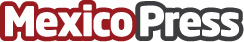 Publicidad nativa: los consumidores ven anuncios nativos con un 52% más de frecuenciaConocer los beneficios de este formato publicitario, según comparte AdsmovilDatos de contacto:Virginia Sassone+5491164105227Nota de prensa publicada en: https://www.mexicopress.com.mx/publicidad-nativa-los-consumidores-ven Categorías: Nacional Telecomunicaciones Comunicación Marketing E-Commerce http://www.mexicopress.com.mx